2024թ. ապրիլի 22-ին նշանակված աճուրդը չկայացավ հայտ չլինելու պատճառով:2024թ. մայիսի 13-ին ժամը 12:00-ին ք. Երևան, Արշակունյաց 5, 311ս. հասցեում կկայանա Դոնարա Խոյեցյանինին /գործ ՍՆԴ/0641/04/20/ սեփականության իրավունքով պատկանող  գույքի աճուրդ-վաճառքը 1 լոտով.Լոտ 1.Աճուրդում հաղթող մասնակից է համարվում առավել բարձր գին առաջարկած մասնակիցը: Աճուրդին մասնակցելու համար ցանկացողները պետք է ներկայացնեն աճուրդի մասնակացության հայտ, որին կից՝ ա) ֆիզիկական անձի դեպքում` անձնագրի պատճեն, անհատ ձեռնարկատեր հայտատուների դեպքում՝ պետական հաշվառումը հավաստող փաստաթղթի և անձը հաստատող փաստաթղթի պատճենները, իսկ տեղական ինքնակառավարման մարմինների և իրավաբանական անձանց դեպքում` պետական գրանցումը հավաստող փաստաթղթի և կանոնադրության, ինչպես նաև իրավաբանական անձի և տեղական ինքնակառավարման մարմինների ներկայացուցչի անձը հաստատող փաստաթղթի պատճենները, լիազորագիր, եթե հայտատուն հանդես է գալիս լիազորված անձի ﬕջոցով, բ) աճուրդի մասնակցության վճարի և նախավճարի վճարումը հաստատող փաստաթղթերը: Մասնակցության վճարը և նախավճարը կազմում են տվյալ լոտի մեկնարկային գնի համապատասխանաբար 1 և 5 տոկոսները: Աճուրդի մասնակից չհամարվող անձինք պետք է ներկայացնեն ծանուցում, որին կից. ա) ֆիզիկական անձի դեպքում` անձնագրի պատճեն, անհատ ձեռնարկատերերի դեպքում` դրանց պետական գրանցումը հավաստող փաստաթղթերի, իսկ տեղական ինքնակառավարման մարմինների և իրավաբանական անձանց դեպքում՝ պետական գրանցումը հավաստող փաստաթղթերի և կանոնադրության պատճենները, լիազորագիր, եթե աճուրդի մասնակից չհամարվող անձը հանդես է գալիս լիազորված անձի ﬕջոցով: Աճուրդի մասնակից չհամարվող անձանց համար, ովքեր ցանկություն ունեն ներկա գտնվել աճուրդին, սահմանվում է մուտքի վճար, որի չափը կազմում է 5.000 ՀՀ դրամ: Աճուրդի մասնակցության վճարը և նախավճարը, աճուրդի մասնակից չհամարվող անձանց մուտքի վճարը վճարվում են պարտապանի անվամբ «ՎՏԲ-Հայաստանբանկ» ՓԲԸ-ում բացված 16069032965316 սնանկության հատուկ հաշվին՝ մինչև հայտ և /կամ ծանուցում ներկայացնելու պահը: Աճուրդին մասնակցել ցանկացողները, ինչպես նաև աճուրդի մասնակից չհամարվող անձինք սույն հայտարարությունից հետո՝ մինչև աճուրդի անցկացման օրվանից 3 օր առաջ՝ ժամը 16:00-ն կարող են հայտ ներկայացնել, իսկ աճուրդի մասնակից չհամարվող անձինք՝ ծանուցում ներկայացնել ՀՀ սնանկության դատարան /հասցե՝ ք. Երևան, Օտյան 53/2/: Հայտ և ծանուցում ներկայացրած մասնակիցները աճուրդին պետք է ներկայանան անձը հաստատող փաստաթղթով, կամ լիազորությունները հաստատող (հավաստող) պատշաճ վավերացված փաստաթղթով: Աճուրդն անցկացվում է բաց դասական եղանակով՝ հաղթող է համարվում առավել բարձր գին առաջարկած մասնակիցը: Լոտի վաճառքից հետո հաղթած մասնակիցը և կազմակերպիչը ստորագրում են սակարկությունների արդյունքների մասին արձանագրություն և հաղթողը պարտավորվում է տասն օրվա ընթացքում պարտապանի սնանկության հատուկ հաշվին վճարել լոտի գնման գինը՝ հաշվանցելով նախավճարը: Նշված ժամկետում վաճառքի գինն ամբողջությամբ չվճարելու դեպքում աճուրդը համարվում է չկայացած, իսկ աճուրդի հաղթողի կողﬕց վճարված նախավճարը և մասնակցության վճարը չեն վերադարձվում: Եթե համապատասխան հայտ ներկայացրած անձը աճուրդին չի մասնակցում կամ մասնակցում է, սակայն չի հաղթում, ապա նրա կողﬕց վճարված նախավճարը ենթակա է վերադարձման, իսկ աճուրդի մասնակցության վճարը վերադարձման ենթակա չէ: Աճուրդի մասնակցության վճարը անկախ աճուրդի արդյունքներից հայտ ներկայացրած մասնակիցներին վերադարձման ենթակա չէ:Աճուրդը կազմակերպվում և անցկացվում է Արդարադատության նախարարի 16.03.2020թ. N 116- Ն հրամանով սահմանված կարգով:Գույքի մասին այլ տեղեկություններ ստանալու, ինչպես նաև աճուրդի կանոնակարգին ծանոթանալու համար զանգահարել Դոնարա Խոյեցյանի սնանկության գործով կառավարիչ Ռուզան Հովհաննիսյանին՝ 093372705 հեռախոսահամարով: 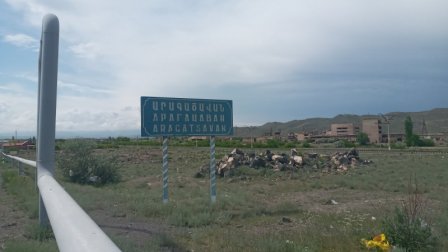 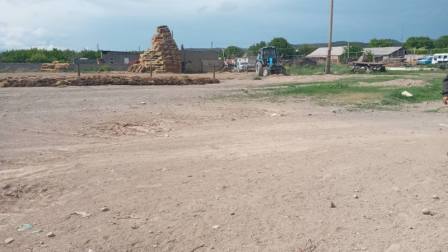 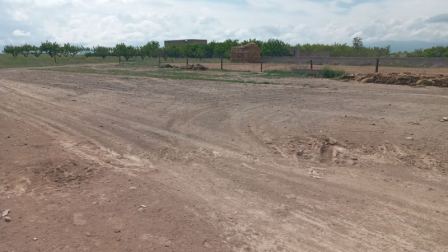 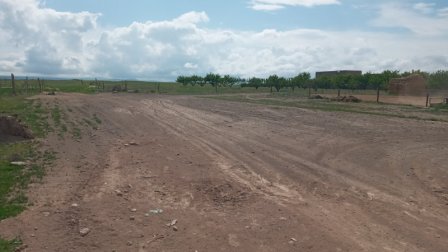 Գույքի անվանումըԳտնվելու վայրըԳույքի նկարագրությունը, վիճակըՄեկնարկային գինը, ՀՀ դրամՀողամաս Կադաստրային ծածկագիրը- 02-016-0107-0007Վկ. Թիվ 06102021-02-0026Արագածոտնի մարզ, Արագածավան համայնք, Մուրացանի փող. 1-ին նրբանցք թիվ 22Հողամասի մակերեսը 1203 քմՀողամասի նպատակային նշանակությունը-բնակավայրերիԳործառնական նշանակությունը- բնակելի կառուցապատմանՏրանսպորտային մատչելիությունը-բավարար, 3 բալՏեղակայման գրավչությունը- բավարար, 3 բալՀողամասի ճակատային եզրագծի առկայությունը փողոցի հետ-24,20 մՀողամասի դիրքը (1-3 բալ)-միջին, 2 բալՀողամասի թեքությունը-հարթՀողամասում կոմունիկացիոն համակարգերի առկայությունը- առկա է միացման հնարավորություն էլեկտրաէներգիայի, ջրամատակարարման համակարգերի հետՀողամասի երկրաչափական ձևը-ուղղանկյունաձևԱվտոկայանատեղի առկայությունը-լավ267.660